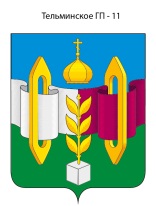 Российская ФедерацияИркутская областьУсольское районное муниципальное образованиеАДМИНИСТРАЦИЯГородского поселенияТельминского муниципального образованияПОСТАНОВЛЕНИЕОт 06.10.2017 г.                                                                                          № 397р.п. ТельмаОБ УТВЕРЖДЕНИИ ФОРМЫ ПРОВЕРОЧНЫХ ЛИСТОВ (СПИСКОВ КОНТРОЛЬНЫХ ВОПРОСОВ) ПРИ ПРОВЕДЕНИИ ПЛАНОВЫХ ПРОВЕРОК В ОТНОШЕНИИ ЮРИДИЧЕСКИХ ЛИЦ И ИНДИВИДУАЛЬНЫХ ПРЕДПРИНИМАТЕЛЕЙВ соответствии со статьей 9 Федерального закона от 26 декабря 2008 года № 294-ФЗ «О защите прав юридических лиц и индивидуальных предпринимателей при осуществлении государственного контроля (надзора) и муниципального контроля», Постановлением Правительства Российской Федерации от 13 февраля 2017 года № 177 «Об утверждении общих требований к разработке и утверждению проверочных листов (списков контрольных вопросов), руководствуясь статьями 23, 46 Устава городского поселения Тельминского муниципального образования, администрация городского поселения Тельминского муниципального образованияПОСТАНОВЛЯЕТ:1. Утвердить прилагаемые методические рекомендации по внедрению в контрольную деятельность, осуществляемую администрацией городского поселения Тельминского муниципального образования, проверочных листов (списков контрольных вопросов).2. Ведущему специалисту администрации по организационной работе (Лисецкая И.В.) опубликовать настоящее постановление в газете «Новости» и разместить на официальном сайте органов местного самоуправления городского поселения Тельминского муниципального образования.3. Настоящее постановление вступает в силу со дня его подписания.4. Контроль за исполнением настоящего постановления  оставляю за собой.Глава городского поселения Тельминского муниципального образования                                 М.А. ЕрофеевПриложениек постановлению администрации городского поселенияТельминского муниципального образованияот 06.10.2017 г. № 397Методические рекомендацииПО ВНЕДРЕНИЮ В КОНТРОЛЬНУЮ ДЕЯТЕЛЬНОСТЬ, ОСУЩЕСТВЛЯЕМУЮ АДМИНИСТРАЦИЕЙ ГОРОДСКОГО ПОСЕЛЕНИЯ ТЕЛЬМИНСКОГО МУНИЦИПАЛЬНОГО ОБРАЗОВАНИЯ, ПРОВЕРОЧНЫХ ЛИСТОВ (СПИСКОВ КОНТРОЛЬНЫХ ВОПРОСОВ)1. Проверочный лист (список контрольных вопросов) –исчерпывающий перечень требований, которые могут быть предъявлены проверяемому субъекту в соответствии с законодательством, подлежащих проверке администрацией городского поселения Тельминского муниципального образования (далее – контрольный орган).2. Проверочный лист (список контрольных вопросов) включает в себя перечни вопросов, ответы на которые однозначно свидетельствуют о соблюдении или несоблюдении юридическим лицом, индивидуальным предпринимателем обязательных требований, составляющих предмет проверки. 3. Проверочные листы (списки контрольных вопросов) разработаны и утверждаются контрольным (надзорным) органом по типовой форме, согласно приложению к настоящим Основным направлениям.4. Контрольный (надзорный) орган государственного контроля (надзора) с учётом специфики проверяемых лиц и объектов может дополнить типовую форму дополнительными графами, строками.5. Проверочный лист (список контрольных вопросов) может содержать вопросы, затрагивающие все предъявляемые к юридическому лицу, индивидуальному предпринимателю обязательные требования, либо ограничить предмет плановой проверки только частью обязательных требований, соблюдение которых является наиболее значимым с точки зрения недопущения возникновения угрозы причинения вреда жизни, здоровью граждан, вреда животным, растениям, окружающей среде, объектам культурного наследия (памятникам истории и культуры) народов Российской Федерации, безопасности государства, а также угрозы чрезвычайных ситуаций природного и техногенного характера.6. Проверочные листы (списки контрольных вопросов) размещаются на официальных сайтах контрольных (надзорных) органов в информационно-телекоммуникационной сети «Интернет».7. Проверочный лист (список контрольных вопросов) направляются контролирующим (надзорным) органом проверяемому лицу одновременно с распоряжениями о проведении проверки.8. Проверочные листы (списки контрольных вопросов) используется как форма отражения проверяющим совместно с представителем проверяемого лица информации в процессе проведения проверки. В случае, когда положением о виде федерального государственного контроля (надзора), порядком организации и проведения отдельных видов государственного контроля (надзора), муниципального контроля предусмотрена обязанность использования при проведении плановой проверки должностным лицом органа государственного контроля (надзора), органа муниципального контроля проверочных листов (списков контрольных вопросов), их применение является обязательным.9. При осуществлении выездных проверок заполнение проверочных листов (списков контрольных вопросов) осуществляется в присутствие представителя проверяемого лица.10. При проведении совместных плановых проверок могут применяться сводные проверочные листы (списки контрольных вопросов), разрабатываемые и утверждаемые несколькими органами государственного контроля (надзора), органами муниципального контроля.11. При проведении проверки с использованием проверочного листа (списка контрольных вопросов) заполненный по результатам проведения проверки проверочный лист (список контрольных вопросов) прикладывается к акту проверки.Приложение к методическим рекомендациям по внедрению в контрольную деятельность, осуществляемую администрацией городского поселения Тельминского муниципального образования,проверочных листов (списков контрольных вопросов)________________Администрация городского поселения Тельминского муниципального образования______________________________________________1. Вид муниципального контроля:2. Наименование юридического лица, фамилия, имя, отчество (при наличии) индивидуального предпринимателя________________________________________________________________________________________3. Место проведения плановой проверки___________________________________________________________________4. Реквизиты распоряжения муниципального контроля о проведении проверки__________________________________5. Учетный номер проверки и дата присвоения учетного номера проверки в едином реестре проверок______________Проверочный лист (список контрольных вопросов)_______________                      ________________________________________________________    (подпись)                                   (Ф.И.О., должность проверяющего (руководителя проверки)___    ______________    2017 г._______________                      ________________________________________________________    (подпись)                                     (Ф.И.О., должность представителя проверяемого субъекта)___    ______________    2017 г.Перечень нормативно-правовых актов, в том числе технических нормативных правовых актов ,в соответствии с которым предъявлены требования.Рекомендации по заполнению контрольного листа(списка контрольных вопросов):в позиции  «ДА»  проставляется отметка, если предъявляемое требование реализовано в полном объеме;в позиции «НЕТ» проставляется отметка, если предъявляемое требование не реализовано или реализовано не в полном объеме;в позиции «НЕ требуется» проставляется отметка, если предъявляемое требование не подлежит реализации проверяемым субъектом и (или) контролю (надзору) применительно к данному проверяемому субъекту;в позиции «Количественный показатель» проставляется количественный показатель, если предъявляемое требование подлежит количественной оценке;в позиции «Примечание» отражаются поясняющие записи, если предъявляемое требование реализовано не в полном объеме, и иные пояснения.Перечень предъявляемых требованийСтруктурные элементы нормативных правовых актов и технических нормативных правовых актовДаНетНе требуетсяКоличественный показательПримечание